Marzec 2011                                                                                           Przedszkole Nr 5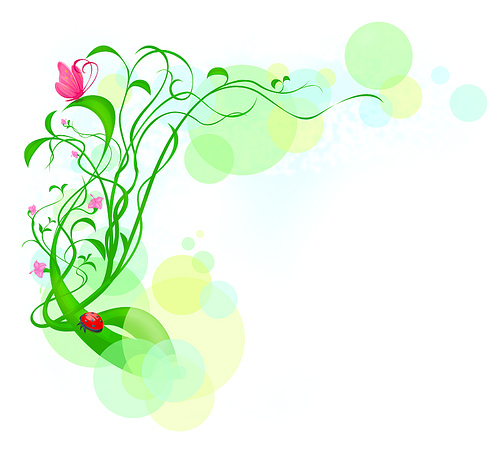                                                                                                                                                  ul. Miodowa 16                                                                                                                                                           Gdynia – Orłowo